Приложение 1Документ C19/24 от 4 июня 2019 года: Отчет Генерального секретаря о подготовке к Всемирной ассамблее по стандартизации электросвязи 2020 годаПриложение 2Документ C19/125 от 20 июня 2019 года: Решение 606 (принято на первом пленарном заседании) о созыве следующей Всемирной ассамблеи по стандартизации электросвязи (ВАСЭ-20)Приложение 3Циркулярное письмо 19/33 от 22 июля 2019 года: Получение согласия Государств-Членов относительно мест и дат проведения ВАСЭ-20, ВКРЭ-21 и ПК-22Приложение 4Циркулярное письмо 19/45 от 3 октября 2019 года: Подтверждение мест и дат проведения ВАСЭ-20, ВКРЭ-21 и ПК-22Приложение 5Документ C20/24 от 29 мая 2020 года: Предложение об изменении сроков проведения ВАСЭ-20 с ноября 2020 года на февраль-март 2021 годаПриложение 6Письмо DM-20/1009 от 26 июня 2020 года: Проведение консультаций по итогам обсуждений в ходе первых виртуальных консультаций Советников (VCC).Приложение 7Письмо DM-20/1011 от 3 августа 2020 года: Результаты консультаций по итогам обсуждений в рамках виртуальных консультаций СоветниковПриложение 8Циркулярное письмо 20/40 от 2 сентября 2020 года: Результаты консультации по вопросу об изменении сроков проведения ВАСЭ-20 и согласие Государств-ЧленовПРИЛОЖЕНИЕ 9ПРЕДЛАГАЕМЫЕ ИЗМЕНЕНИЯ К РЕШЕНИЮ 608 (ИЗМЕНЕННОМУ, 2020 Г.)Созыв следующей Всемирной ассамблеи по стандартизации 
электросвязи (ВАСЭ-)Совет,отмечая,что в соответствии с Резолюцией 77 (Пересм. Дубай, 2018 г.) (График проведения и продолжительность будущих конференций, форумов, ассамблей и сессий Совета Союза (2019−2023 гг.)) ВАСЭ-20 планир провести в последнем квартале 2020 годарешает,что при условии согласия большинства Государств – Членов Союза следующая Всемирная ассамблея по стандартизации электросвязи (ВАСЭ-) будет проведена в Хайдарабаде, Индия, ,поручает Генеральному секретарюпровести консультации со всеми Государствами-Членами относительно точных дат проведения ВАСЭ-.______________Вторые виртуальные консультации Советников
с 16 ноября 2020 года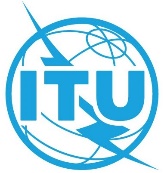 Документ VC-2/2-R
30 октября 2020 года
Оригинал: английскийНазвание Государства-Члена (Государств-Членов), представившего (представивших) вклад:Республика ИндияНазвание документа:Проведение Всемирной ассамблеи по стандартизации электросвязи (ВАСЭ) МСЭ в ИндииСсылка на проект повестки дня виртуальных консультаций Советников:Документ C20/24(Rev.1)1	Базовая информация1.1	Бюро стандартизации электросвязи (БСЭ) Международного союза электросвязи (МСЭ) проводит Всемирную ассамблею по стандартизации электросвязи (ВАСЭ) раз в четыре (4) года, чтобы составить свою программу стандартизации на следующие 4 года. ВАСЭ проводится для членов МСЭ в целях уточнения стратегических направлений деятельности Сектора стандартизации электросвязи МСЭ (МСЭ-Т). На этом мероприятии присутствуют делегаты от 193 Государств – Членов МСЭ, глобальных/региональных/национальных органов по стандартизации, а также представители от отрасли электросвязи/ИКТ со всего мира.1.2	Предложение о проведении ВАСЭ 2020 года в Индии было представлено Совету МСЭ Республикой Индией в Документе C19/24 от 4 июня 2019 года (см. Приложение 1) до июньской сессии Совета 2019 года. Совет МСЭ на своем собрании, проходившем 10–20 июня 2019 года, сообщил о своем решении (Решение 608) в Документе C19/125 от 20 июня 2019 года (см. Приложение 2), "что при условии согласия большинства Государств – Членов Союза следующая Всемирная ассамблея по стандартизации электросвязи (ВАСЭ-20) будет проведена в Хайдарабаде, Индия, с 16 по 27 ноября 2020 года", и поручил Генеральному секретарю "провести консультации со всеми Государствами-Членами относительно точных дат и конкретного места проведения ВАСЭ-20".1.3	В связи с этим Генеральный секретарь МСЭ инициировал процесс консультаций в Циркулярном письме 19/33 от 22 июля 2019 года (см. Приложение 3), предложив Государствам-Членам проинформировать Генерального секретаря о своем согласии с проведением ВАСЭ-20 в Хайдарабаде, Индия, с 17 по 27 ноября 2020 года, сразу же после завершения Глобального симпозиума по стандартам (ГСС-20), который состоится 16 ноября 2020 года. 1.4	Генеральный секретарь МСЭ в своем Циркулярном письме 19/45 от 3 октября 2019 года (Приложение 4) проинформировал Государства-Членов о получении согласия требуемого большинства Государств − Членов МСЭ с проведением ВАСЭ-20 в Хайдарабаде, Индия, с 17 по 27 ноября 2020 года, сразу же после завершения Глобального симпозиума по стандартам (ГСС-20), который состоится 16 ноября 2020 года.1.5	В связи с пандемией COVID-19 в ряде стран несколько собраний были отложены или переведены в виртуальный формат в связи с ограничениями на международные поездки. Учитывая трудности, связанные с присутствием на собрании участников из всех Государств-Членов в условиях пандемии, на собрании Совета МСЭ в июне 2020 года было представлено предложение (Документ VC/5) о переносе мероприятия, запланированного на ноябрь 2020 года, на предложенные сроки с 23 февраля по 5 марта 2021 года (см. Приложение 5).1.6	В связи с пандемией COVID-19 Совет МСЭ на своем собрании в июне 2020 года рассмотрел предложение о переносе сроков проведения ВАСЭ-20 с ноября 2020 года на 23 февраля – 5 марта 2021 года и инициировал консультации с Государствами-Членами в письме DM-20/1009 от 26 июня 2020 года (см. Приложение 6).1.7	В письме Генерального секретариата МСЭ DM-20/1011 от 3 августа 2020 года (см. Приложение 7) сообщалось о результатах консультаций с Государствами – Членами Совета МСЭ.1.8	По результатам консультаций о переносе сроков проведения ВАСЭ-20 было направлено циркулярное письмо 20/40 от 2 сентября 2020 года (см. Приложение 8). Большинство Государств – Членов МСЭ согласились с изменением сроков проведения ВАСЭ-20 в Хайдарабаде, Индия, на 23 февраля – 5 марта 2021 года сразу же после завершения Глобального симпозиума по стандартам (ГСС-20), который состоится 22 февраля 2021 года.2	Текущая ситуация в связи с COVID-192.1	Из-за неопределенности, возникшей в результате пандемии, несколько собраний по-прежнему откладывались или переводились в виртуальный формат в связи с ограничениями на международные поездки. В связи с пандемией COVID-19 в ряде стран, может потребоваться несколько месяцев, прежде чем ситуация стабилизируется, а жизнь войдет в нормальное русло. Некоторые страны запретили международные поездки, а передвижение лиц между различными странами по-прежнему ограничено и возможно только отчасти.2.2	Ввиду неопределенности ситуации, сложившейся в результате вспышки COVID-19, делегаты из различных Государств-Членов могут столкнуться с трудностями при организации своих поездок в Индию для участия в ВАСЭ-20. Ограничения на передвижения, режим изоляции и санитарно-гигиенические соображения могут не позволить делегатам из некоторых стран принять участие в этом мероприятии.3	Предложение3.1	С учетом аспектов, упомянутых выше, и для гарантии успешного проведения мероприятия при широком участии делегатов из всех Государств-Членов, возникает необходимость перенести это мероприятие, запланированное на февраль−март 2021 года, на 2022 год.3.2	Поскольку на ноябрь 2021 года уже запланировано проведение ВКРЭ-21, администрация Индии полагает, что, с учетом сложившихся обстоятельств, она могла бы принять у себя ВАСЭ в первом квартале 2022 года. 3.3	С учетом вышеупомянутого, предлагается перенести сроки проведения ВАСЭ-20 в Хайдарабаде, Индия, и провести ее с 1 по 11 марта 2022 года, то есть сразу же после завершения ГСС-20, 28 февраля 2022 года. Совету предлагается учесть тот факт, что перенос ВАСЭ на вышеупомянутые даты возможен при условии восстановления нормальной ситуации и снятия ограничений на передвижение в Индии, а также в других Государствах-Членах.3.4	Индия продолжит сотрудничество с МСЭ (через Совет, КГСЭ и другие форумы МСЭ) в этом направлении с целью поиска решений для продолжения деятельности различных исследовательских комиссий, оперативных групп и т. д. в рамках Сектора МСЭ-Т до ВАСЭ 2022 года в соответствии с положениями соответствующих резолюций.3.5	Поэтому данное предложение Республики Индии вносится на сессию Совета для консультаций и согласования (Приложение 9).4	Приложения (9 всего)Приложение 1 − 	Документ C19/24 от 4 июня 2019 года: Отчет Генерального секретаря о подготовке к Всемирной ассамблее по стандартизации электросвязи 2020 годаПриложение 2 −	Документ C19/125 от 20 июня 2019 года: Решение 606 (принято на первом пленарном заседании) о созыве следующей Всемирной ассамблеи по стандартизации электросвязи (ВАСЭ-20)Приложение 3 − 	Циркулярное письмо 19/33 от 22 июля 2019 года: Получение согласия Государств-Членов относительно мест и дат проведения ВАСЭ-20, ВКРЭ-21 и ПК-22Приложение 4 − 	Циркулярное письмо 19/45 от 3 октября 2019 года: Подтверждение мест и дат проведения ВАСЭ-20, ВКРЭ-21 и ПК-22Приложение 5 –	Документ C20/24 от 29 мая 2020 года: Предложение об изменении сроков проведения ВАСЭ-20 с ноября 2020 года на февраль-март 2021 годаПриложение 6 –	Письмо DM-20/1009 от 26 июня 2020 года: Проведение консультаций по итогам обсуждений в ходе первых виртуальных консультаций Советников (VCC)Приложение 7 −	Письмо DM-20/1011 от 3 августа 2020 года: Результаты консультаций по итогам обсуждений в ходе виртуальных консультаций СоветниковПриложение 8 –	Циркулярное письмо 20/40 от 2 сентября 2020 года: Результаты консультаций по вопросу об изменении сроков проведения ВАСЭ-20 и согласие Государств-ЧленовПриложение 9 –	Предлагаемые изменения к Решению 608 Совета